Fairway Foundation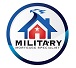 Fairway Independent Mortgage Corporation in conjunction with the Fairway Foundation, their 501c3 not-for-profit arm, will be awarding a mortgage-free home to Veteran Purple Heart recipients wounded in Iraq or Afghanistan conflict.* (see Application Details attached)  Please  be  sure  to  RETAIN  THE  PROGRAM GUIDELINES  after  you  send in  the application as it contains important program information.Failure to provide complete and accurate information may cause  disqualification.Veteran Applicant: First 			 M.I.	   Last				__________Street Address 					           Town 			       Zip		Mailing Address (if different from above) 							                                                                                                           Home Telephone #  			                                          Cell Phone # 			                             Employed by: 		___________________________ Work Telephone #		   Work Street Address 					           Town 			       Zip		Check here if not employed:Stay-at-home parent                Disabled              Retired            Other 			      2.  Applicant #2 (Spouse/Partner/Caretaker, etc)                                                                  Name: First 			   M.I.	   Last					Street Address 					           Town 			       Zip		Mailing Address (if different from above) 							                                                                                                       Home Telephone #  				    Relationship to Applicant # 1: 		                                      Cell Phone #					 Employed by:				                                                                                     Work Telephone #				Work street Address 					           Town 			       Zip		Check here if not employed:Stay-at-home parent                Disabled              Retired            Other 			                                                                           Page 1 of 8  3.   Total Number of Members in Household 		           4.         Are you a U.S. Citizen?           Applicant #1:              YES                   NO		Applicant #2:              YES                   NO		                                        If you answered NO, are you a legal resident alien?                       Applicant #1:      YES                	NO		          Applicant #2:      YES 		NO		  If you answered YES, you are required to provide proof of your legal alien status with this application. Do you presently own a home?      Applicant #1:    YES		 NO		                                                                                                                     Applicant #2:      YES                      NO		                       Have you owned a home within the last three (3) years?               Applicant #1:    YES		   NO  _______                   Applicant #2:    YES 		   NO ________   If either applicant answered "YES" to question 6, explain the circumstances under which you no longer own a home:                                                                                                                                             If you answered YES, you are asked to provide a DD-214 form, indicating honorable discharge.Do you own a time share?Applicant #1:             YES                  NO                      Applicant #2:            YES                  NO                     List the name of any member of the household who is disabled.                                                                                                 Page 2 of 8QUESTIONS 9 and 10 MUST BOTH BE ANSWERED:The following information is being  requested  for statistical and reporting purposes only, to comply with federal equal  o p p o rtunity requirements.Your a n s w ers will n o t a ffe c t you r eligibility for this program.9. Ethnicity of Head of Household: Are you Hispanic/Latino?     Yes		          (11) White        (12) Black/African American        (13) Asian          (14) American Indian or Alaska Native          (15) Native Hawaiian or Other Pacific Islander           (16) American Indian/Alaskan Native and White           (17) Asian and White           (18) Black/African American and White           (19) Amer. Indian/Alaskan Native and Black/African American           (20) Other Multi-Racial           (21) Asian/Pacific Islander10. Race of Head of Household:                                                                                                                           (11) White        (12) Black/African American        (13) Asian          (14) American Indian or Alaska Native          (15) Native Hawaiian or Other Pacific Islander           (16) American Indian/Alaskan Native and White           (17) Asian and White           (18) Black/African American and White           (19) Amer. Indian/Alaskan Native and Black/African American           (20) Other Multi-Racial           (21) Asian/Pacific IslanderPage 3 of 8List each person who will live with you in the household.  Start  with  yourself and  please include custodial children (who live with you at least 50% of the time), spouse, fiancé, life partner, parent, friend, etc. (regardless of relationship)Page 4 of 8CURRENT EMPLOYMENT: List all current employers for each wage earner over 18 years of age listed in section above. Include a separate sheet for any other employers. Do not list any past employers.ANY OTHER SOURCES OF INCOME: List all sources of income other than wages (i.e., social security, disability, unemployment, retirement income, workers comp, investment income, etc.) and state the frequency it is paid (i.e., weekly, monthly, annually, etc.) and provide proof (award letter, annual statement, etc.).Page 5 of 8BANKING INFORMATION: Please provide current information for each bank account held by any adult household members and send copies of the last three months bank/financial statements for each account listed below. Also include any retirement accounts, such as 401-K accounts, IRA’s stocks, bonds, money market accounts, certificates of deposits (CD accounts), etc. Please include separate sheet for any other financial informationName(s) on the Account: 					                                                                                                                           Name(s) on the Account: 				                                                                                                                               Name(s) on the Account: 				                                                                                                                               Name(s) on the Account: 				                                                                                                                            Page 6 of 8Please read this entire page and then sign below.I hereby authorize the release of financial information by and to the Fairway Foundation Office on my behalf in relation to this application for the Veterans Home Giveaway. This authorization includes the release of any financial information and documentation to the Fairway Foundation Office, its affiliates or from any employer.I understand that providing false or incomplete information may disqualify me from consideration Applicant #1 Signature 				________Date		                                                                                Applicant #2 Signature					Date	________	                                                                                 Page 7 of 8Required Documentation ChecklistUse this checklist to be sure your application package is complete.Your  application  will  not  be  considered  complete  unless  all  the  following  applicable documentation is included.Incomplete applications will not be reviewed for eligibility.Applicants will be informed when the decision has been made by the Veteran selection Committee.Signed and  dated  Fairway Foundation Application.Two months of current consecutive pay stubs showing year-to-date gross earnings for all household members over 18 years of age. If year-to-date earnings are not included on pay stubs, a letter signed by your employer on company letterhead is required. Letter must state your title/position, annual salary and/or rate of pay, with number of weekly hours worked.Three (3) current consecutive bank/financial statements with all pages for each applicable bank account. Please note that applicant(s) Copies of your signed IRS 1040-Federal Tax Returns with all required schedules and W-2 statements for the last three years . If you file electronically, please sign all schedules before sending them.Current school transcripts for household members over the age of 18 receiving some type of income (if applicable).Copies of documentation for Social Security Benefits, Disability Income, Pension Income, Unemployment, etc. (if applicable).                Separation Agreement or Divorce Decree (if applicable).                   Proof of legal resident alien status (if applicable).                  For U.S. military veterans, a DD-214 discharge form verifying honorable discharge                   and VA Award Letter indicating disability award if any.                             RETURN BY U S POSTAL SERVICE OR TO RETURN BY COURIER SERVICE TO or Drop off at:Fairway Foundation1757 Veterans Highway, Suite 12Islandia, NY 11749Ph. 631-881-5100 email: FairwayFoundationNY@gmail.comSuffolk County Veteran Not Profit Registration Permit number 012                                                                                            Page 8 of 8Applicant #2:  Are you also U.S. active military or veteran?YES                   NO                     1First Name:Last NameCircle one: Male orSelfAnnual IncomeSocial Security #:FemaleDate of Birth:2First Name:Last NameCircle one: Male orRelationship to #1Annual IncomeFemaleSocial Security #:Date of Birth:3First Name:Last NameCircle one: Male or FemaleRelationship to #1Annual IncomeSocial Security #:Date of Birth:4First Name:Last NameCircle one: Male orRelationship to #1Annual IncomeFemaleSocial Security #:Date of Birth:5First Name:Last NameCircle one: Male orRelationship to #1Annual IncomeSocial Security #:FemaleDate of Birth:6First Name:Last NameCircle one: Male orRelationship to #1Annual IncomeFemaleSocial Security #:Date of Birth:7First Name:Last NameCircle one: Male or FemaleRelationship to #1Annual IncomeSocial Security #:Date of Birth:8First Name:Last NameCircle one: Male orRelationship to #1Annual IncomeFemaleSocial Security #:Date of Birth:Your Name:Employed by:Gross Annual Income:$Your Name:Location Address:Your Name:Job Title:Full Time employee?YES / NOPlease circle your choiceYour Name:Date Hired:Full Time employee?YES / NOPlease circle your choiceYour Name:Employed by:Gross Annual Income:$Your Name:Location Address:Your Name:Job Title:Full Time employee?YES / NOPlease circle your choiceYour Name:Date Hired:Full Time employee?YES / NOPlease circle your choiceYour Name:Employed by:Gross Annual Income:$Your Name:Location Address:Your Name:Job Title:Full Time employee?YES / NOPlease circle your choiceYour Name:Date Hired:Full Time employee?YES / NOPlease circle your choiceYour Name:Employed by:Gross Annual Income:$Your Name:Location Address:Your Name:Job Title:Full Time employee?YES / NOPlease circle your choiceYour Name:Date Hired:Full Time employee?YES / NOPlease circle your choiceRecipients NameIncome SourceAmountFrequency$$$$Bank Name:Bank Name:Bank Name:Bank Name:Account Number:Account Number:Account Number:Account Number:Current Balance (as of today’s date):Current Balance (as of today’s date):Current Balance (as of today’s date):Current Balance (as of today’s date):Check Account Type:SavingsCheck Account Type:CheckingCheck Account Type:OtherBank Name:Bank Name:Bank Name:Bank Name:Account Number:Account Number:Account Number:Account Number:Current Balance (as of today’s date):Current Balance (as of today’s date):Current Balance (as of today’s date):Current Balance (as of today’s date):Check Account Type:SavingsCheck Account Type:CheckingCheck Account Type:OtherBank Name:Bank Name:Bank Name:Bank Name:Account Number:Account Number:Account Number:Account Number:Current Balance (as of today’s date):Current Balance (as of today’s date):Current Balance (as of today’s date):Current Balance (as of today’s date):Check Account Type:SavingsCheck Account Type:CheckingCheck Account Type:OtherBank Name:Bank Name:Bank Name:Bank Name:Account Number:Account Number:Account Number:Account Number:Current Balance (as of today’s date):Current Balance (as of today’s date):Current Balance (as of today’s date):Current Balance (as of today’s date):Check Account Type:SavingsCheck Account Type:CheckingCheck Account Type:Other